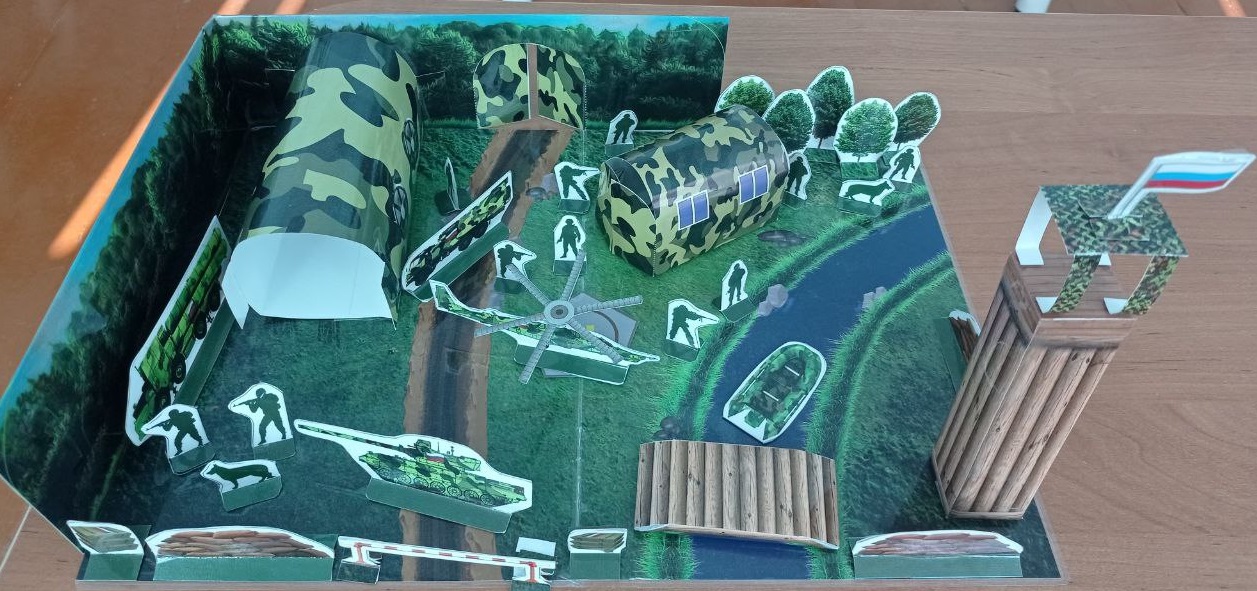   Цель: Обогащение и закрепление знаний детей в игровой форме.- расширять представления детей о Российской армии, о родной стране, о государственных праздниках (День защитника Отечества, День Победы).- развивать любознательность, расширять кругозор детей,- воспитывать любовь к Родине, уважение к защитникам отечества.- познакомить детей с военной техникой: танк, самолет… и военными профессиями: танкист, летчик…; помогать детям употреблять в речи слова в точном соответствии со смыслом.- побуждать создавать сюжетные композиции, дополнять их деталями, обогащающими изображения. Сооружения из заламинированных картинок, приклеенных по краям и центру поля. Бумажные и пластмассовые фигурки Солдатов, военной техники.Необходимое ресурсное обеспечение при применении методического материалаИсходя из дидактических  целей занятий, можно обновлять жителей и технику полигона.Область применения материала: практическая значимость, возраст детей, ключевые положения Практическая значимость заключается в возможности использования пособия как демонстрационный материал на занятиях по познавательному развитию, физическому развитию, речевому развитию, и социально-коммуникативному развитию. Познавательный материал и организация деятельности с помощью макета вызывает у детей положительные эмоции и способствует закреплению изучаемой темы. Технология внедрения: что? для чего и зачем? для кого? как?Многофункциональность представленного дидактического пособия предполагает использования его в работе с детьми от 5 до 7 лет не только в непосредственно образовательной деятельности, но и в индивидуальной работе с детьми. В самостоятельной игровой деятельности ребенок может играть как один, так и совместно с другими детьми. Соответствие материала требованиям действующего СанПиНИгровое оборудование соответствует возрасту детей и изготовлено из материалов, не оказывающих    вредного воздействия на детей.Методические рекомендацииПрежде, чем ребенок самостоятельно начнет играть, необходимо объяснить и показать ему принцип работы с «Военным полигоном»Описание эффектов, достигаемых при использовании материаловИгровое пособие делает содержательнее не только образовательный процесс, но и досуг дошкольников, расширяет познавательные интересы и кругозор детейВозможные сложности при использовании материалаСложностей при использовании нет